Join us for the Winton BeefUp forum to hear about the latest in local and world-leading research and technologies for the northern beef industry. Gain insights on improving livestock, land, and business performance.Connect with other producers, advisors, and researchers. Hear about how new practices and technologies are being used on-farm in your region.Find out about the programs, tools, and resources available to you. The Winton BeefUp features:Market update from MLAIndustry update on FMDProducers sharing practical and commercial insightsInteract with expert speakers, including leading producers, advisors, and researchers.Many trade stands to visitDinner and networking drinks. AgendaWinton BeefUp Forum - Friday 9 September 2022Winton BeefUp Forum - Friday 9 September 2022Venue: Winton Shire Council Hall, 75 Vindex St, Winton QLD 4735Time:Friday 9 September 8.30am – 5.00pm followed by networking dinner and drinks at the Winton HotelCost:MLA Members $25. Non-members $50.Register:Rosie Peace
P: +61 8 8942 3388
E: beefup@associatedadvertising.com.auRSVP:Monday 29 August 2022Friday 9 September  Friday 9 September  8.00am Registrations open8.30am Official WelcomeDr Gerry Roberts (MC) - Principal, GR Consulting (5 mins)8.35am Regional Beef Research Committee Chair Address Nina House – Central-west QLD Chair – NABRC (5 mins)8.45am Winton now & into the futureCr Gavin Baskett - Mayor, Winton Shire Council (15 mins)Understanding arbonUnderstanding arbon9.00am CN30 update                                                                                                                             Julia Waite - Carbon Neutral 2030 (CN30) Project Manager, Meat and Livestock Australia (30 mins)9.30am Practicalities of earning arbon reditsProf John Rolfe PhD(NSW), BEcon (Hons) (Qld), BComm (Qld), FASSA -  School of Business & Law (30 mins)10.00am 10.30am Morning tea (30 mins)10.30am Morning tea (30 mins)11.00am The impact of stress on the lifetime production of an animal 11.45am Heat on the BarklyDr Kieren McCosker - Senior Research Fellow, Centre for Animal Science, QLD Alliance for Agriculture and Food Innovation (45 mins)12.30pm Genomics research update Prof Ben Hayes - Centre Director, Animal Science, QLD Alliance for Agriculture and Food Innovation (45 mins)1.15pm Lunch (1 hour)1.15pm Lunch (1 hour)2.15pm Producer engagement workshop Nina House – Central-west QLD Chair – NABRCSally Leigo - Program Manager – Adoption, Meat & Livestock Australia (45 mins)Market Insights3.00pm MSA Grading  Laura Garland - MSA Producer Engagement Officer, Meat & Livestock Australia (45 mins)3.45pm Afternoon Tea (15 mins)4.00pm MLA UpdateSally Leigo - Program Manager – Adoption, Meat & Livestock Australia (30 mins)4.30pm current situation with FMD, LSD & ASFRachael O’Brien - Agribusiness Operations and Pacific Labour Scheme & Seasonal Worker Programme Agriculture (30 mins)5.00pm Wrap up & EvaluationsDr Gerry Roberts (MC) - Principal, GR Consulting (15 mins)From 5.30pm BBQ dinner and drinks sponsored by Rabobank43 Werna Street, Winton, QLD, Australia 4735.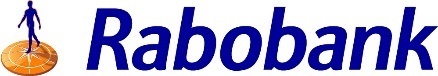 